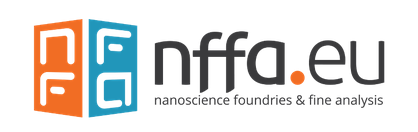 NFFA-Europe User Satisfaction Questionnaire 1. Experiments2. Access process (First–time users only)3. OverallCall N./yearID number:Title:Proposer Name E-mailAffiliationCountryAccess Period dd/mm/yyyy  - dd/mm/yyyy  1-a). Scientific and technical support received before access	☐ Excellent  ☐ Satisfactory  ☐ UnsatisfactoryComments/SuggestionsComments/Suggestions1-b). Scientific and technical support received during access	☐ Excellent  ☐ Satisfactory  ☐ UnsatisfactoryComments/SuggestionsComments/Suggestions1-c). Reliability and operating condition of the NFFA-Europe Provider facilities☐ Excellent  ☐ Satisfactory  ☐ UnsatisfactoryComments/SuggestionsComments/Suggestions1-d). Overall evaluation of your experiment☐ Excellent ☐ Satisfactory  ☐ UnsatisfactoryComments/SuggestionsComments/Suggestions1-e). What would you like NFFA-Europe to do to improve user support in the future?1-e). What would you like NFFA-Europe to do to improve user support in the future?Comments/SuggestionsComments/Suggestions2-a). Were the NFFA-Europe Web pages and guidelines helpful at all stages of proposal and access?☐ Excellent ☐ Satisfactory  ☐ UnsatisfactoryComments/SuggestionsComments/Suggestions2-b). Was the Technical information provided on the website helpful?☐ Excellent ☐ Satisfactory  ☐ UnsatisfactoryComments/SuggestionsComments/Suggestions2-c). Was the Single Entry Point usage clear and effective?☐ Excellent ☐ Satisfactory  ☐ UnsatisfactoryComments/SuggestionsComments/Suggestions2-d). Was the assistance received for the organisation of your access helpful?☐ Excellent ☐ Satisfactory  ☐ UnsatisfactoryComments/SuggestionsComments/Suggestions2-e). Was the After Experiment (closure) service helpful in organising and archiving the data and in providing tools for data analysis? ☐ Excellent ☐ Satisfactory  ☐ UnsatisfactoryComments/SuggestionsComments/SuggestionsComments/Suggestions